Name		Date	Solving Multi-Step InequalitiesSolve the inequality. Graph the solution.	1.		2.		3.		4.			5.		6.		7.		8.		9.		10.	You get scores of 85 and 91 on two history tests. Write and solve an inequality to find the scores you can get on your next history test to have 
an average of at least 90.	11.	You and a group of friends waithour to ride an amusement park ride. You go on the ride a second time and waithour.  You want to go on a third time. Write and solve an inequality to find how many minutes you can wait for your average waiting time to be at mosthour. (Hint: Convert the waiting times to minutes.)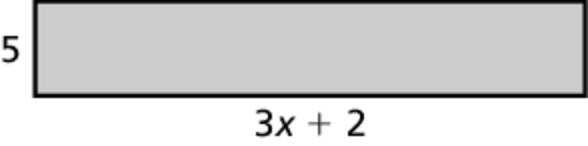 	12.	Write and solve an inequality to find the possible 
values of x so that the rectangle has an area of more 
than 130 square units.